     County Longford Golf Club     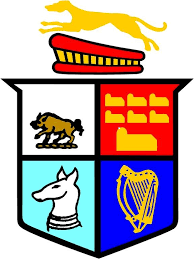                     Men’s Fixtures 2022January: WINTER LEAGUE (Sponsor: Mollaghan’s of Longford)Week to Sun. 02 January 15 Hole S. Stableford (Voucher)Week to Sun. 09 January 15 Hole S. Stableford (Voucher)Week to Sun. 16 January 15 Hole S. Stableford (Voucher)Mon. to Sat. 23 January 15 Hole Stableford (Voucher)Mon to Sun. 29 January 15 Hole S. Stableford (Voucher)Sun 30 January– Club Drive In 10.00.am. & Mixed Scramble (Shotgun Start 11.00. am)February: SPRING FOURSOMES - Sponsor: (Pat the Baker)Week to Sun. 06 February – 15 Hole S. Stableford (Voucher)Week to Sun. 13 February -– 15 Hole– Stableford (Voucher)Week to Sun. 20 February – 15 Hole S. Stableford (Voucher)Week to Sat. 26 February - 15 Hole Stableford (Voucher) Week to Sun. 06 March – 15 Hole S. Stableford (Voucher)Week to Sun. 13 March – 15 Hole S. Stableford (Voucher)Fri. /Sat. 18-19 March 4 Ball Scramble- (Sponsor: SACH Vacuum Systems) (OPEN)Sun. 20 March 18 H. Stableford (Sponsor Loughree Distillery) (OPEN) Fri./Sat./Sun. 25-27 March 18 Hole Stableford – (Sponsor:  Nugent Electrical, Rooskey)                               + Lord Longford Cup (19 + Handicaps) Wed. 30 March. - WED. OPEN. 18 H Stableford (Sponsor: J. Raleigh, Camlin S. Station)OPEN Day Each WednesdayWed. 30th March to 28th Sept.  Sponsor:  Joe Raleigh / Camlin / Texaco / CentraFri./Sat./Sun 01- 03 April – 4 Ball Scramble (Climb with Charlie  Motor Neuron Fund)06 April. - WED. OPEN. 18 H Stableford (Sponsor: J. Raleigh, Camlin S. Station)Fri/Sat/Sun. 08-10 April - 18 Hole Stableford (Sponsor: Joe Durkin, Longford) 13 April. - WED. OPEN. 18 H Stableford (Sponsor: J. Raleigh, Camlin S. Station)Friday 15 April - 9 H. Stableford (Sponsor: Men’s Club)Friday 15 April - Hanley Matchplay - DRAW - 9 pm.     Fri./Sat. /Sun. 15/16/17/April. / 18 H. 4-Ball Betterball (Sponsor: SuperValu).                                                                                                                                                                                                                                                                                  Winners go forward to represent club in Holmpatrick Cup)Mon.18 April (Easter Bank Hol.)  Team of 3 -2 Scores to count (OPEN)  20 April. - WED. OPEN. 18 H Stableford (Sponsor: J. Raleigh, Camlin S. Station)Fri./Sat./Sun. 22/24 – 18 H. Stroke (Sponsor: Fresh Today) (GOY I)27 April. - WED. OPEN. 18 H Stableford (Sponsor: J. Raleigh, Camlin S. Station)Fri/Sat./Sun. 29/30 April /01 May    18 H. Stableford (Sponsor: Verde LED)Mon 02 May (B/Hol.) 3 Ball Scramble (Sponsor: Flogas)04 May. - WED. OPEN. 18 H Stableford (Sponsor: J. Raleigh, Camlin S. Station)Fri./Sat./Sun. 06/07/08 May FREE SUB 18 Hole Stroke (Sponsor: C & D Foods) (GOY 2)11 May- WED.  18 H Stableford (Sponsor: Joe Raleigh, Camlin S. Station)Fri./Sat./Sun. 13/14/15 May 18 H Stableford (Sponsor: Brian Fallon Hardware)18 May- WED. OPEN  18 H Stableford (Sponsor: Joe Raleigh, Camlin S. Station)Fri./Sat./Sun. 20 21/22 May   18 H. Stroke (Sponsor: Flynn & Lynch Life and Pensions) (GOY 3)25 May- WED. OPEN 18 H Stableford (Sponsor: Joe Raleigh, Camlin S. Station)Fri./Sat./Sun. 27-29 May. Club Classic30 May – Fenelon Fourball DrawJUNE   2201 June- WED. OPEN 18 H Stableford (Sponsor: Joe Raleigh, Camlin S. Station)Fri./Sat./Sun. 3/4/5 June 18 H. Stableford- (Sponsor: Corrib Oil)06 June (B/Holiday) 4 Ball Betterball (Sponsor: Sealtec Tool Centre)08 June- WED. Open. 18 H Stableford (Sponsor: Joe Raleigh, Camlin S. Station)Fri./Sat./Sun 10/11/12 June - 18 H. Stroke- Quinn Cup (GOY 4)15 June- WED. Open. 18 H Stableford (Sponsor: Joe Raleigh, Camlin S. Station)Fri./Sat./Sun 17/18/19 June 18 H Stableford Sponsor: PD Golf (OPEN)22 June- WED. Open. 18 H Stableford (Sponsor: Joe Raleigh, Camlin S. Station)Fri./Sat./Sun 24/25/26 June -Andy Byrne Memorial 18 H. Stroke (GOY 5)39 June- WED. Open. 18 H Stableford (Sponsor: Joe Raleigh, Camlin S. Station)JULY   22Sat.Sun 02/03 July – Lady Captains’ (Eileen Flynn) Prize to Men.  Stroke (GOY 6)06July- WED. OPEN. 18 H Stableford (Sponsor: Joe Raleigh, Camlin S. Station)Fri./Sat. Sun.08/09/10 July 18 H. Stableford – (Sponsor: Midwest Mowers)Sat.09 July Lady Captains’ (Eileen Flynn) Prize to Ladies (Shotgun Start)13 July - WED. OPEN. 18 H Stableford (Sponsor: Joe Raleigh, Camlin S. Station)Fri./Sun. 15/16/17 July - 4 Ball Betterball (Sponsor: The Data Clinic)Sun 17 July – Presidents (Aidan Glacken) Prize to Ladies 20 July- WED. OPEN. 18 H Stableford (Sponsor: Joe Raleigh, Camlin S. StationSat. 23 July President’s (Aidan Glacken) Prize to Men (GOY 7)Sun. 24 July 18 H Stableford –Men’s Club)27 July- WED. OPEN. 18 H Stableford (Sponsor: Joe Raleigh, Camlin S. Station)Thurs 28 July Club 55 (OPEN) Team of 3 Competition (Best 2 scores}Fri.  29 July - McNally Motors (OPEN) 18 H. StablefordSat.30 July:  Midland Bar Cup - 18 H Stroke (OPEN)Sun. 31 July. - 18 H Stableford (Sponsor: GALA – Patrick Hanlon) (OPEN) Mon. 01 Aug – 18 H 3 Ball Scramble (OPEN) McCarricks, Longford.Tues.  02 Aug. 18 H Stableford (Open) Abbott Social Club (Re-Entry)03 Aug. - WED. OPEN. 18 H Stableford (Sponsor: Joe Raleigh, Camlin S. Station)Thurs.-Sun 04-07 Aug. 18 H Stableford (Open) Abbott Social Club (Re-Entry)10 Aug - WED. OPEN. 18 H Stableford (Sponsor: Joe Raleigh, Camlin S. Station)Fri/Sat/Sun 12/13/14 Aug.  18 H Stableford (S. Murray -No Mower Grass)Sun. 14 August – Captains (Andy Byrne) Prize to Ladies17 Aug - WED. OPEN. 18 H Stableford (Sponsor: Joe Raleigh, Camlin S. Station)Thurs. 18 Aug.- Captains (Andy Byrne) Prize to Club 55 & Club O50.Sat / 20 Aug. Captains (Andy Byrne) Prize to Men (GOY 8)Sun. 21 Aug.  18 H Stableford (Men’s Club)24 Aug - WED. OPEN. 18 H Stableford (Sponsor: Joe Raleigh, Camlin S. Station)Fri./Sat. 26/27 Aug. – G.A.A. Classic Sun. 28 August -County Longford Scratch Cup- (Sponsor: Larkin Windows)31 Aug. - WED. OPEN. 18 H Stableford (Sponsor: Joe Raleigh, Camlin S. Station)Fri/Sun 02/03/04 Sept. – Captains OutingFri/Sun 02/03/04 Sept. - 18 H. Stableford - Sponsor: Rapid Print07 Sept. - WED. OPEN. - 18 H Stableford (Sponsor: Joe Raleigh, Camlin S. Station)Fri./Sat. /Sun 9/10/11 Sept. – 18 H. Stroke (Medical Practitioners) (GOY 9)14 Sept. - WED. OPEN. 18 H Stableford (Sponsor: Joe Raleigh, Camlin S. Station).Fri/Sat/Sun. 16-18 Sept.- 18 H Stableford + St Mel’s P. Pupils (Gearty Cup) CTS Computers21 Sept - WED. OPEN. 18 H Stableford (Sponsor: Joe Raleigh, Camlin S. Station)Fri/Sat/Sun.  23-25 Sept – 18 H. Stroke Kilmurray Homevalue) (GOY 10) Mon. 26 September – Start of Christmas Hamper / Winter League Competitions 28 Sept - WED. OPEN. 18 H Stableford (Sponsor: Joe Raleigh, Camlin S. Station) Fri/Sat/Sun .01-02 Oct.: 4 Ball Better Ball Fri./Sat./Sun 07-09 Oct. – 18 Hole S. Stableford – Sponsor:) Fri./Sat./Sun. 14-16 Oct.: 18 H. Stableford ()* Fri./Sat./Sun. 21-23 Oct. – 18 H. 4-Ball Betterball Sponsor) * Fri./Sat./Sun/ 18 H Stableford Mon. 31 Oct. – 18 H.  4- Ball Betterball Hamper Competition   Week to Sun.  06 Nov.  14-Hole S. Stableford (Voucher)Week to Sun.  13 Nov.  14-Hole S. Stableford (Voucher)Week to Sun.  20 Nov.  14-Hole S. Stableford (Voucher)Week to Sun.  27 Nov.  14-Hole S. Stableford (Voucher)Hamper Competition Hamper Competition    Week to Sun. 04 Dec.  14-Hole S. Stableford (Voucher)Week to Sun.  11 Dec.  14-Hole S. Stableford (Voucher)Sat./Sun. Dec. 10/11- Final Christmas HamperWeek to Sun. 18 Dec.  14-Hole S. Stableford (Voucher)Week to Sun. 25 Dec.  14-Hole S. Stableford (Voucher)Week to Sun. 01 Jan.  14-Hole S. Stableford (Voucher)JANUARY 22FEBRUARY 22MARCH 22APRIL 22MAY   22AUGUST 22SEPTEMBER 22 OCTOBER 22NOVEMBER 22.DECEMBER 22